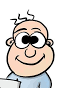 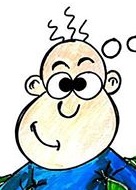 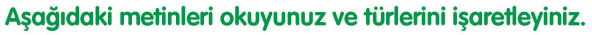 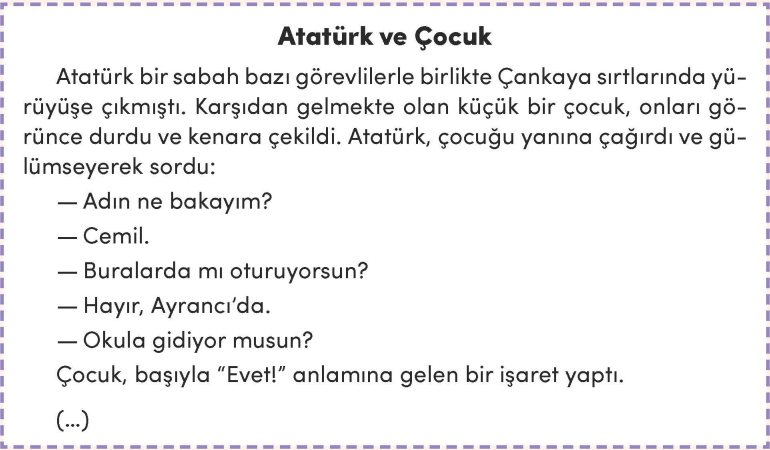 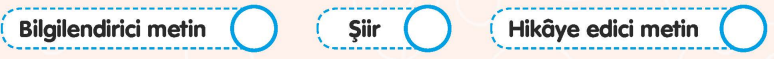 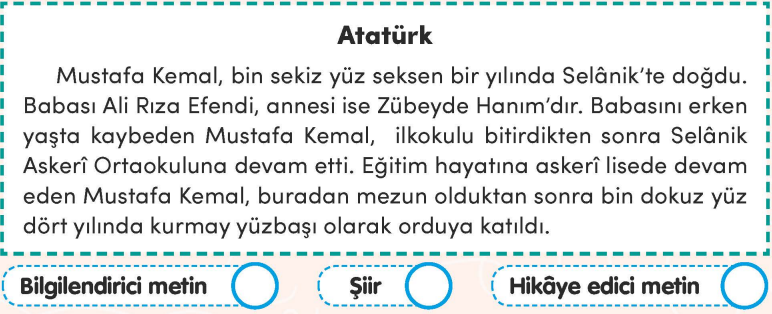 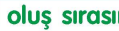 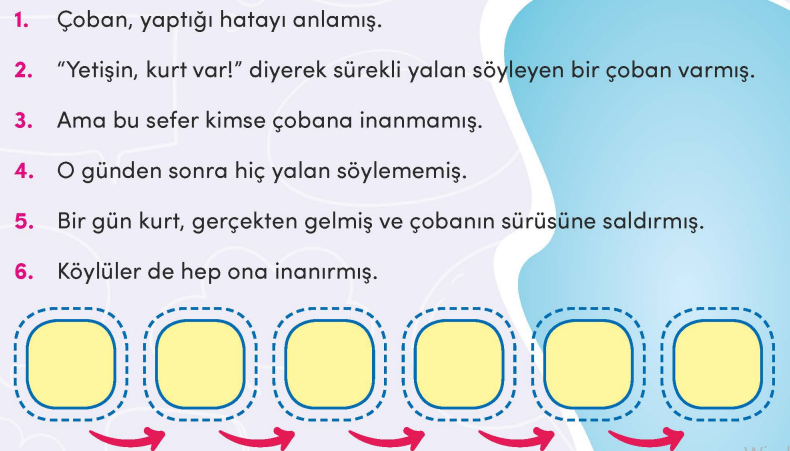 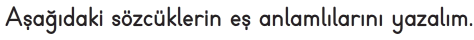 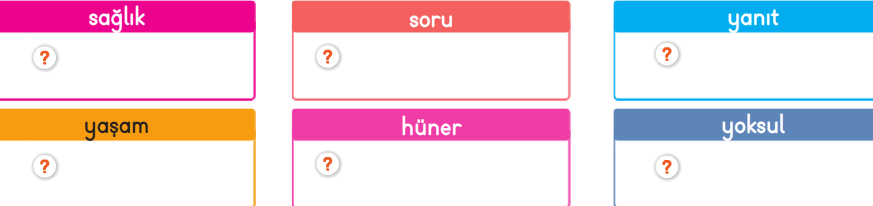 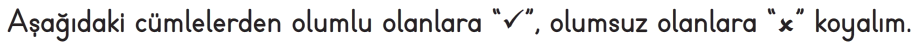 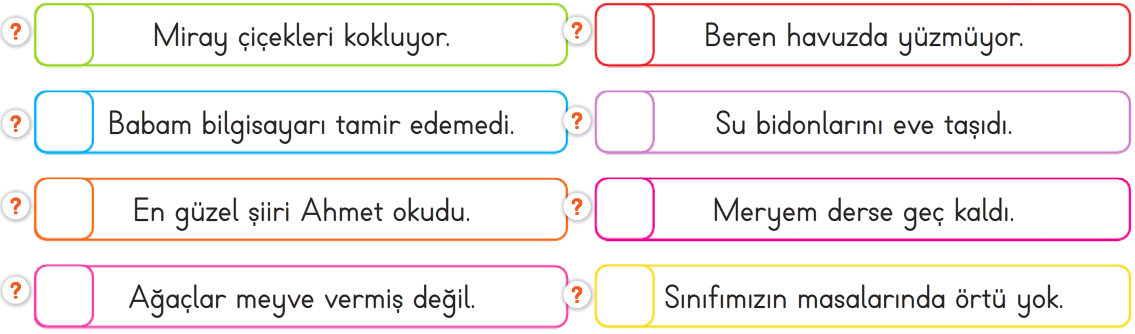 Yeni Nesil Sorular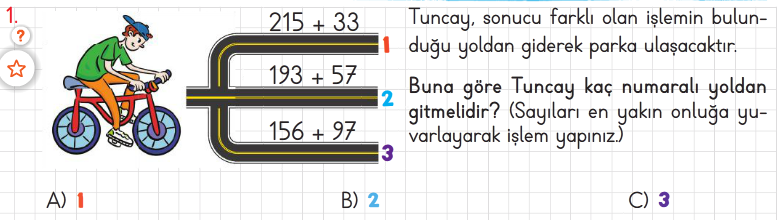 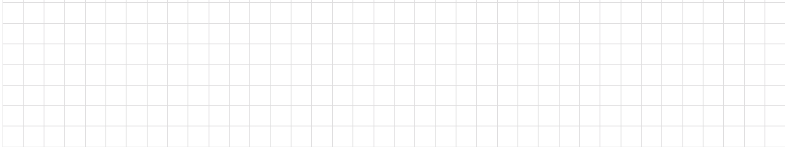 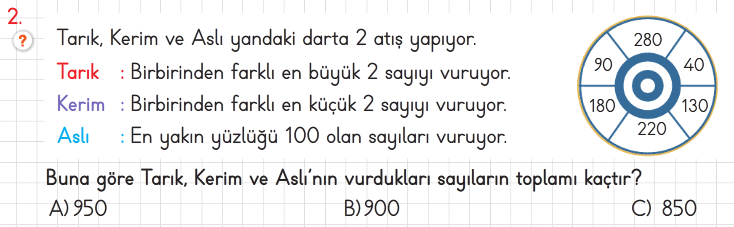 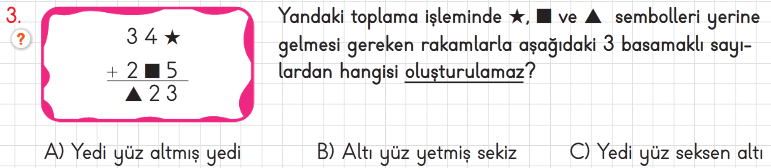 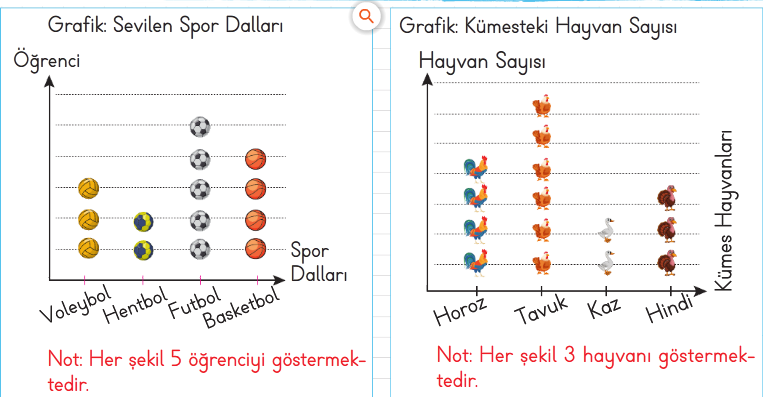 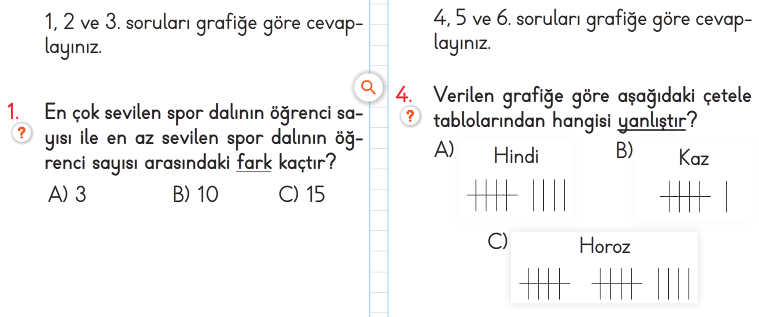 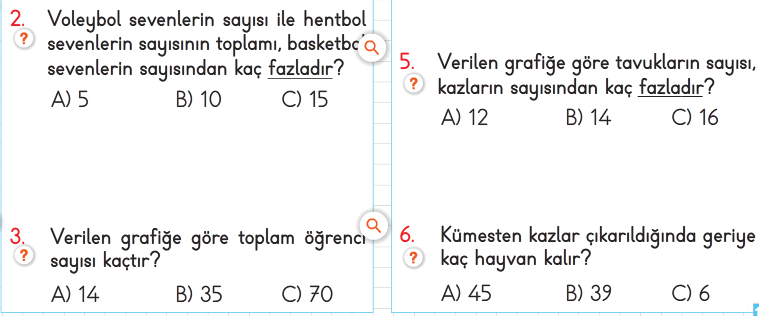 -------------------------------------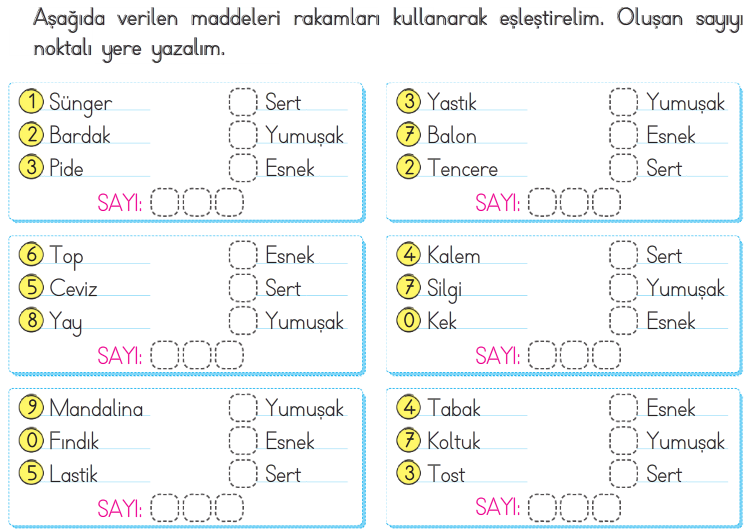 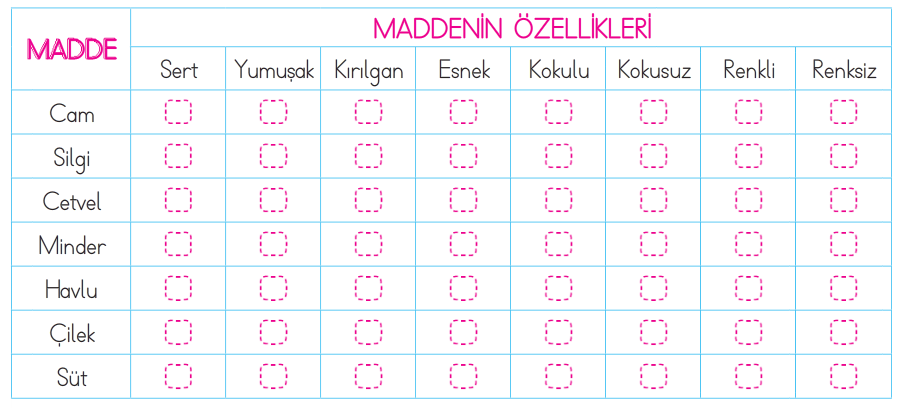 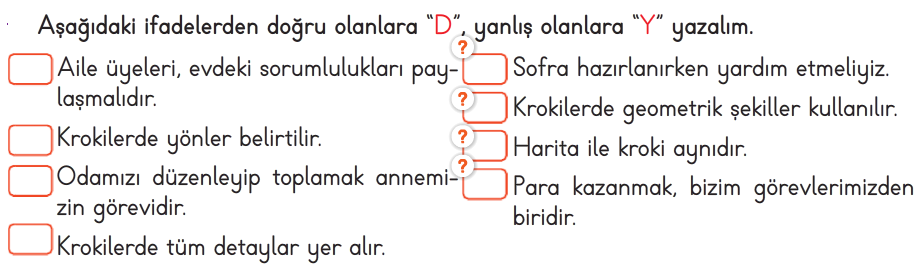 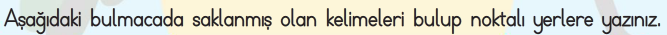 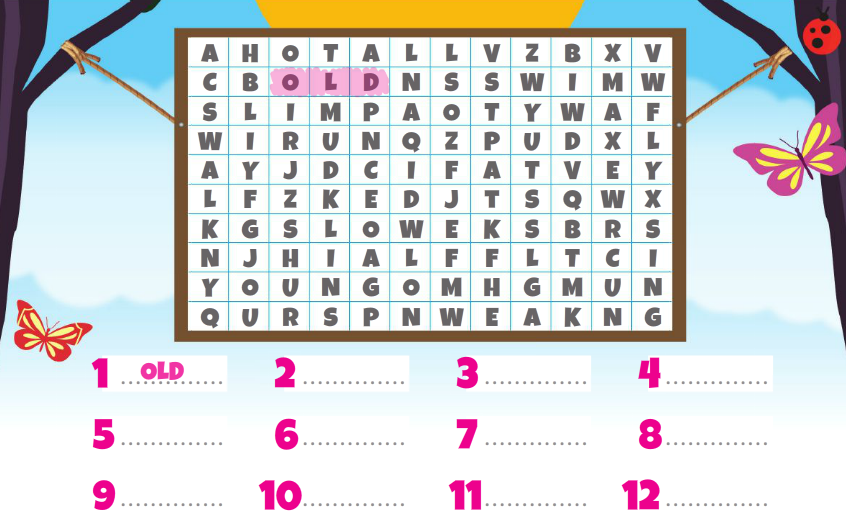 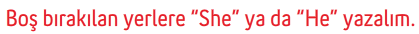 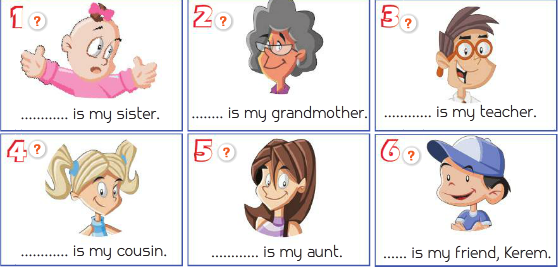 